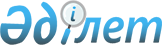 Нысаналы топтарға жататын адамдардың қосымша тізбесін белгілеу туралы
					
			Күшін жойған
			
			
		
					Алматы облысы Кербұлақ ауданы әкімдігінің 2013 жылғы 18 ақпандағы N 17 қаулысы. Алматы облысының Әділет департаментімен 2013 жылы 15 наурызда N 2327 болып тіркелді. Күші жойылды - Алматы облысы Кербұлақ ауданы әкімдігінің 2016 жылғы 30 қыркүйектегі № 405 қаулысымен      Ескерту. Күші жойылды - Алматы облысы Кербұлақ ауданы әкімдігінің 30.09.2016 № 405 қаулысымен.

      РҚАО ескертпесі.

      Құжаттың мәтінінде түпнұсқасының пунктуациясы мен орфографиясы сақталған.

      Қазақстан Республикасының 2001 жылғы 23 қаңтардағы "Қазақстан Республикасындағы жергілікті мемлекеттік басқару және өзін-өзі басқару туралы" Заңының 31-бабының 1-тармағының 13) тармақшасына, Қазақстан Республикасының 2001 жылғы 23 қаңтардағы "Халықты жұмыспен қамту туралы" Заңның 5-бабының 2-тармағына сәйкес, Кербұлақ ауданының әкімдігі ҚАУЛЫ ЕТЕДІ:

      1. Еңбек рыногындағы жағдай мен бюджет қаражатына қарай нысаналы топтарға жататын адамдардың қосымша тізбесі келесідей белгіленсін:

      екі және одан да көп ай жұмыс істемеген адамдар; 

      50 жастан асқан адамдар;

      бұрын жұмыс істемеген адамдар;

      21 жастан бастап 29 жасқа дейінгі жастар.

      2. Осы қаулының орындалуын бақылау (әлеуметтік саланың мәселелеріне) жетекшілік ететін аудан әкімінің орынбасарына жүктелсін.

      3. Осы қаулы Әділет органдарында мемлекеттік тіркелген күннен бастап күшіне енеді және алғаш ресми жарияланғаннан кейін күнтізбелік он күн өткен соң қолданысқа енгізіледі.


					© 2012. Қазақстан Республикасы Әділет министрлігінің «Қазақстан Республикасының Заңнама және құқықтық ақпарат институты» ШЖҚ РМК
				
      Аудан әкімі

Н. Жантілеуов
